NEPTUNE 60 CM WITH BELTS AND SLIDERS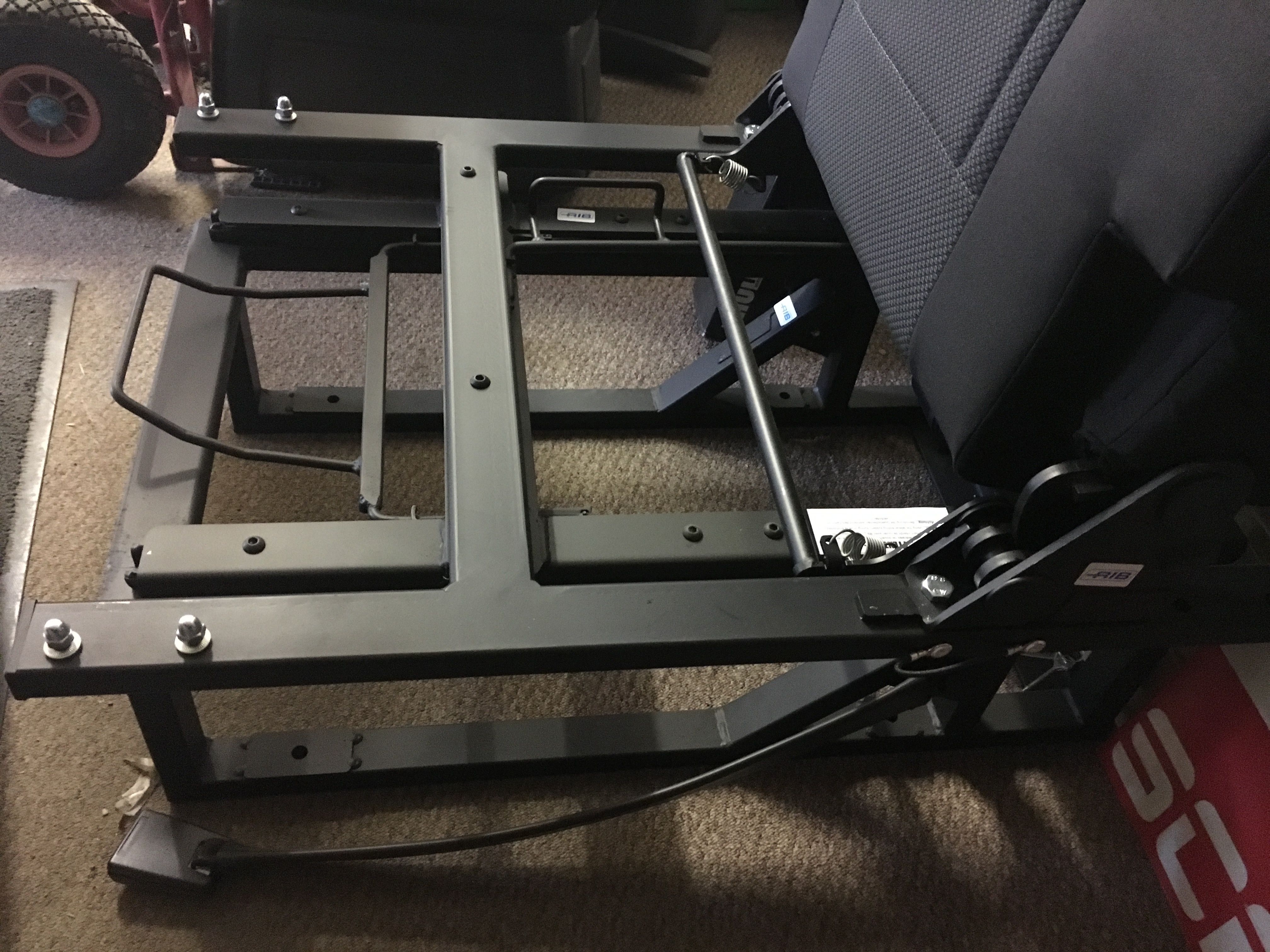 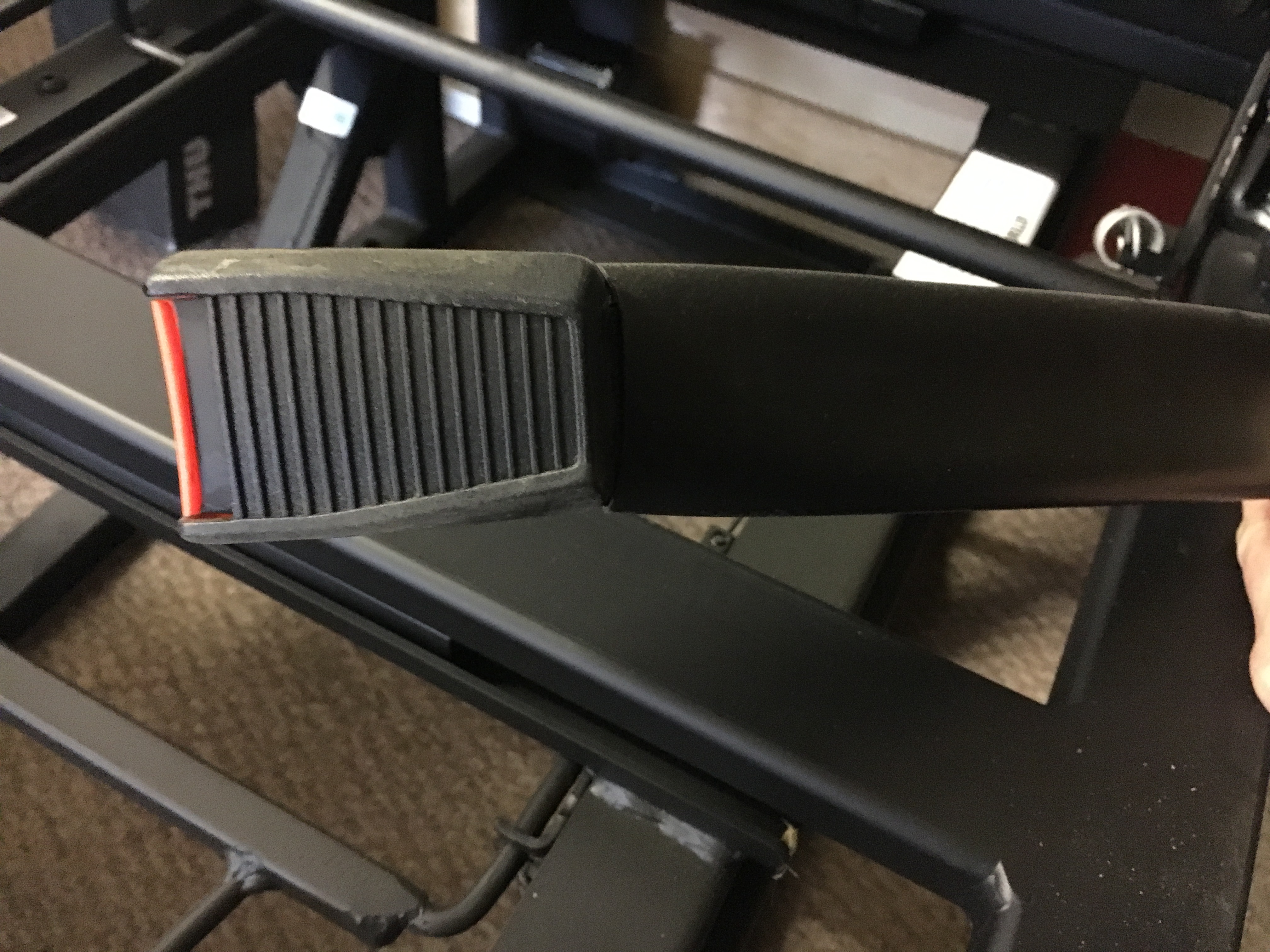 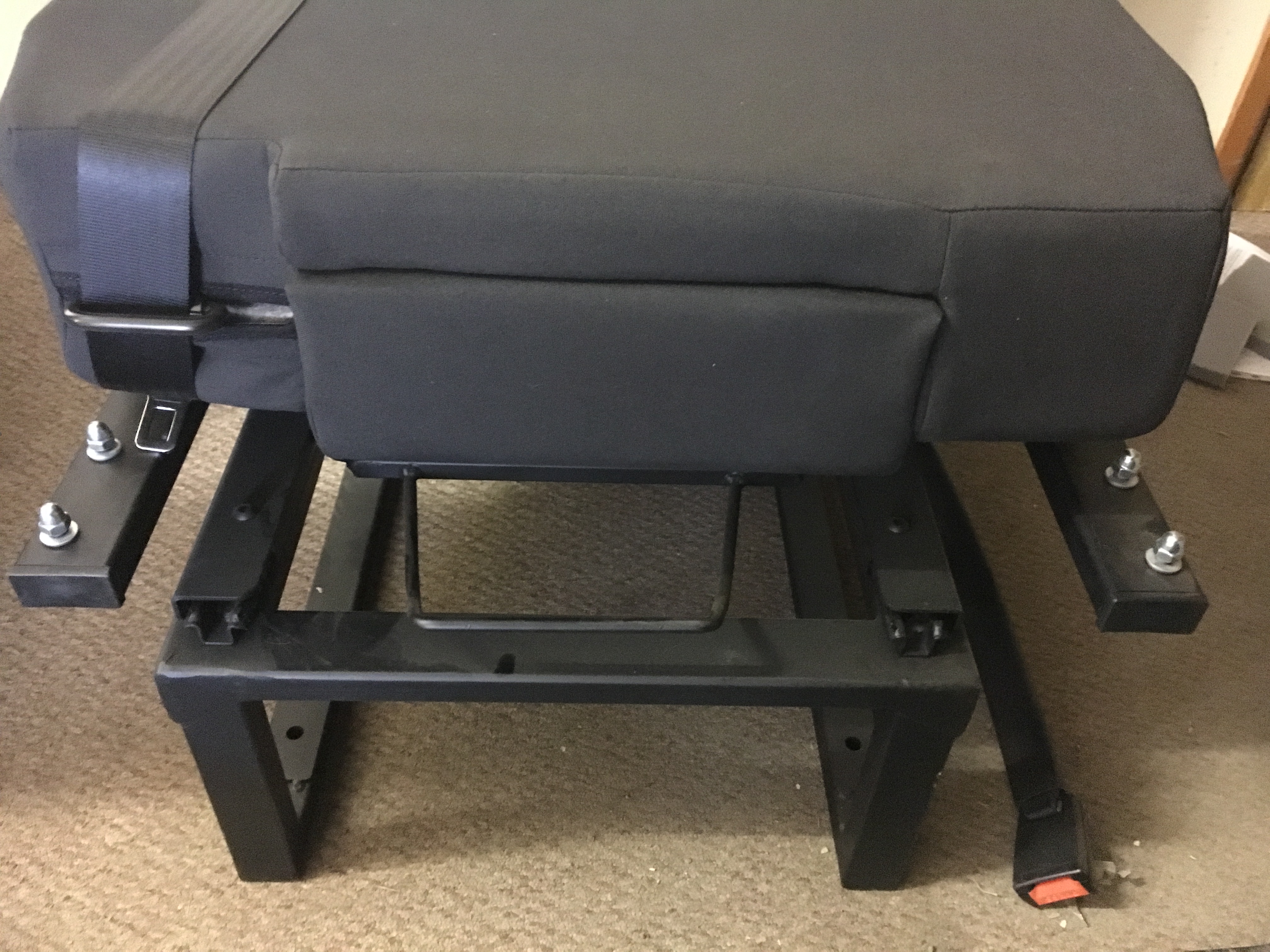 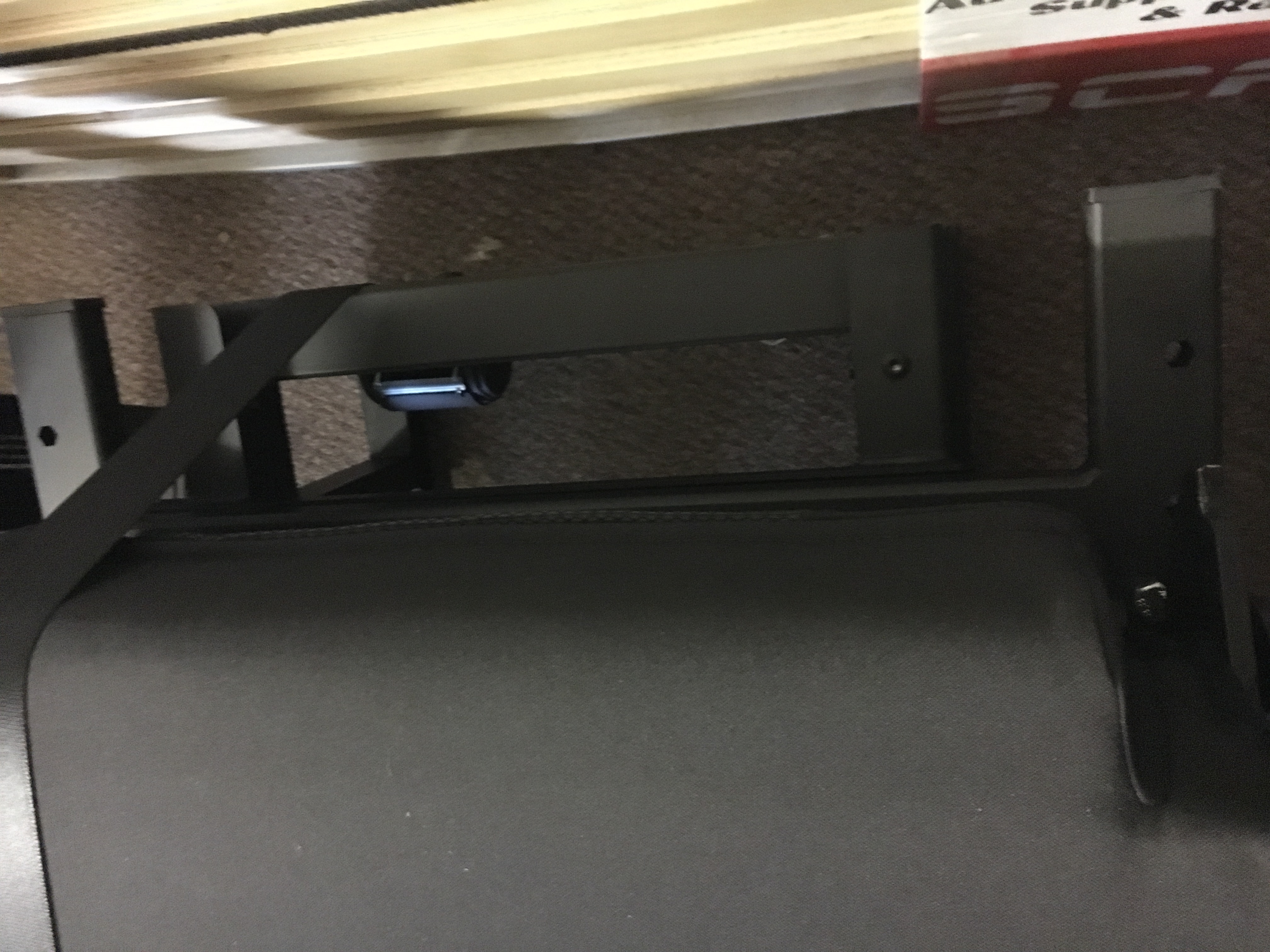 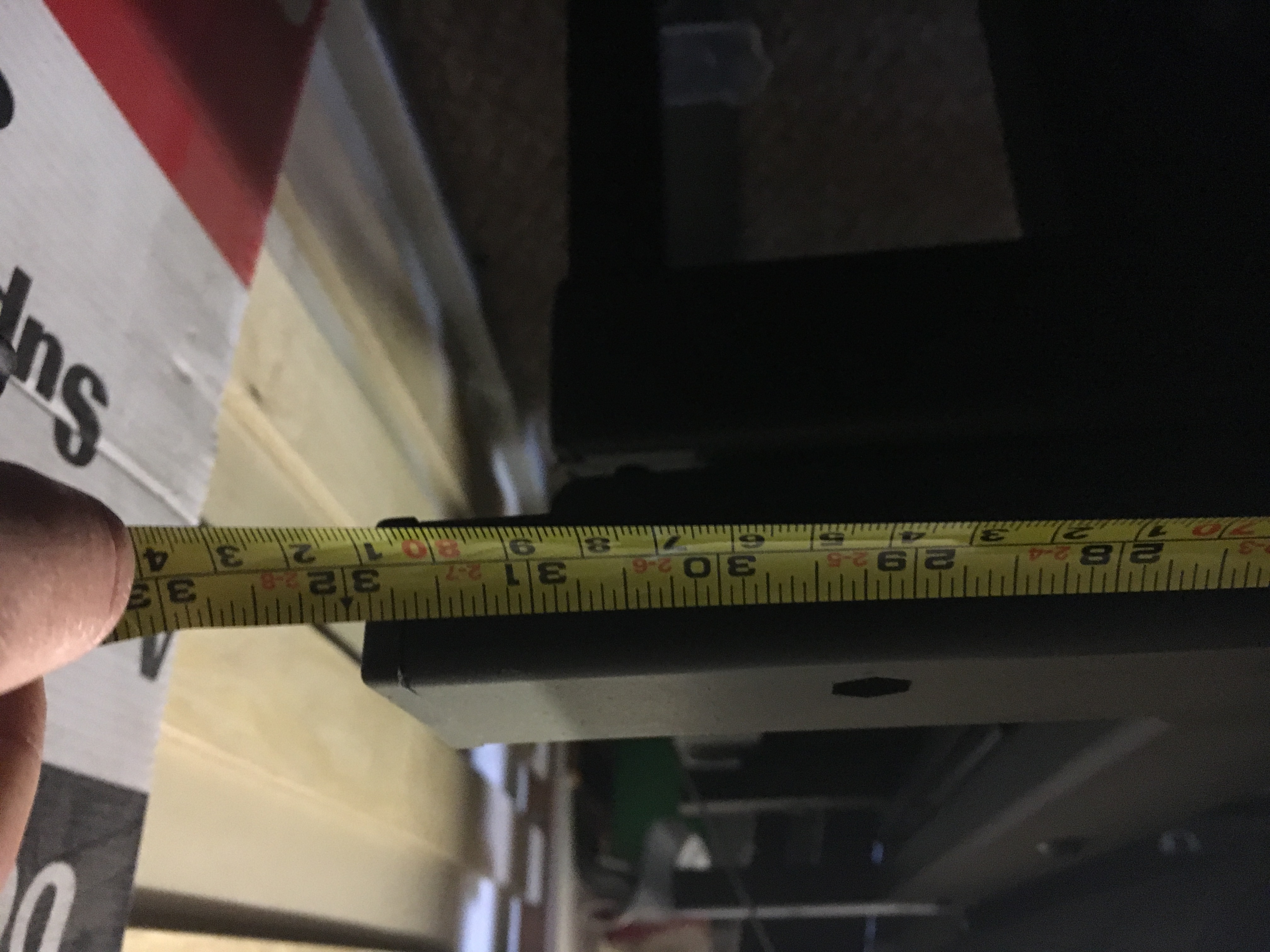 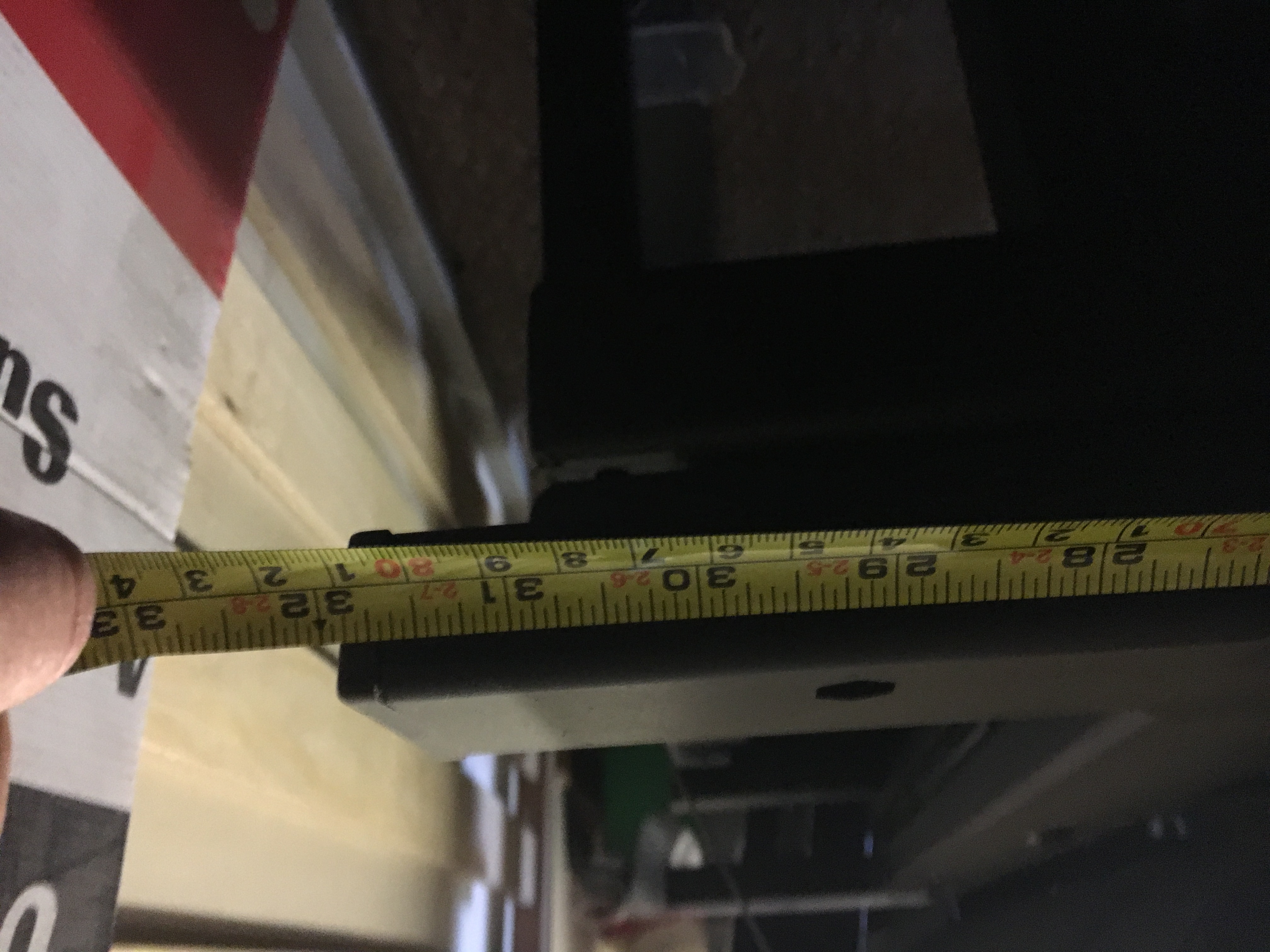 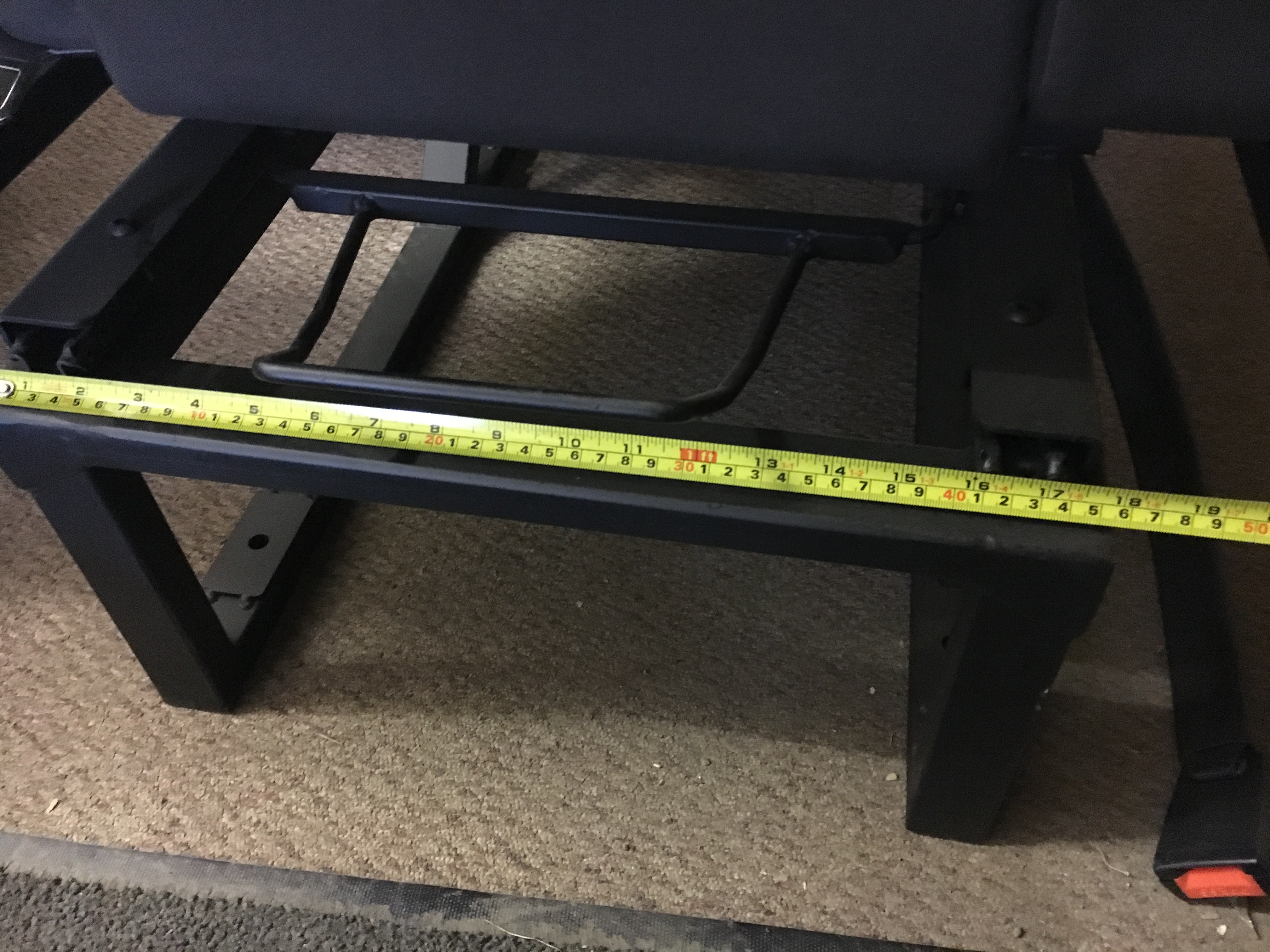 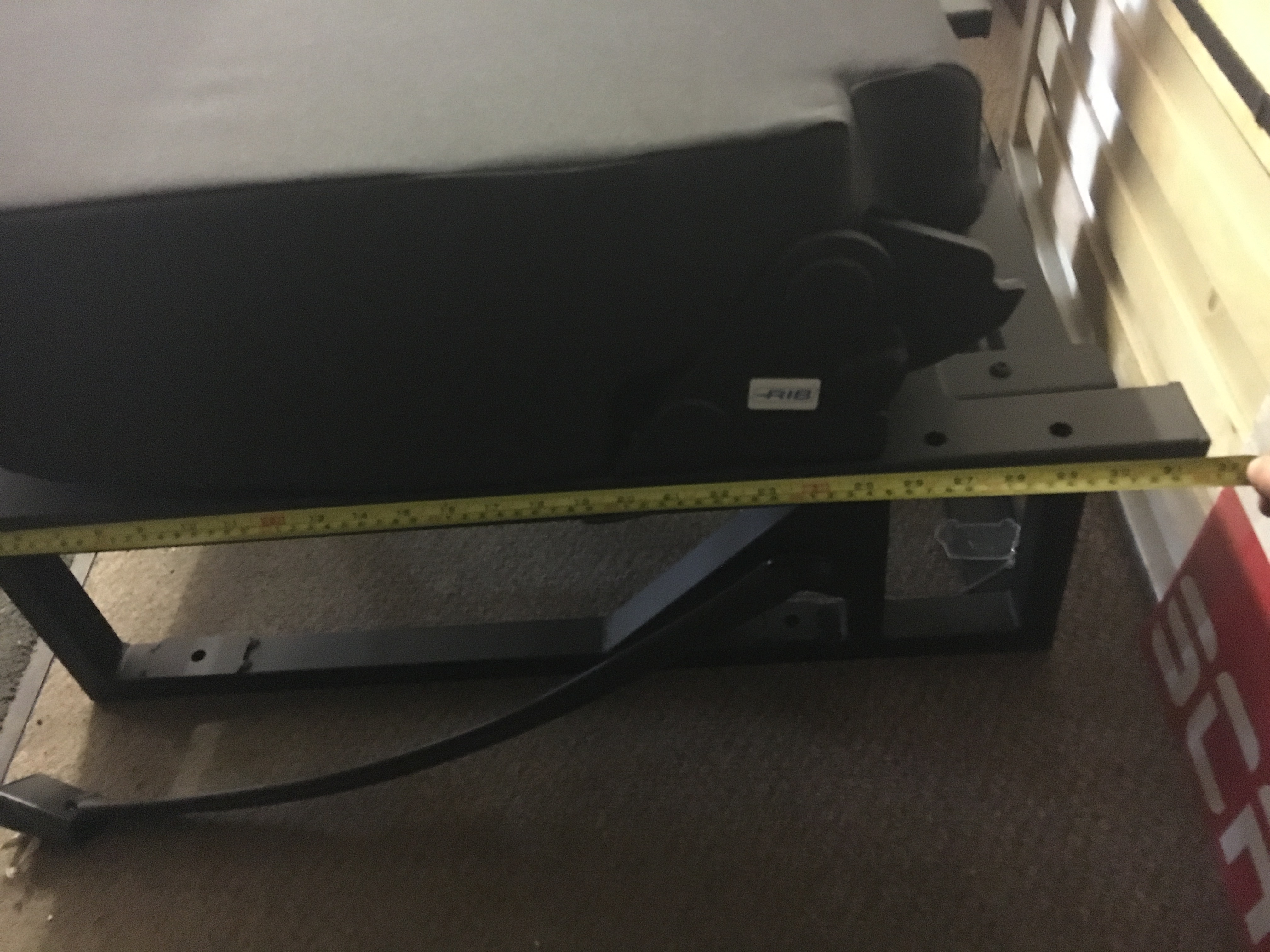 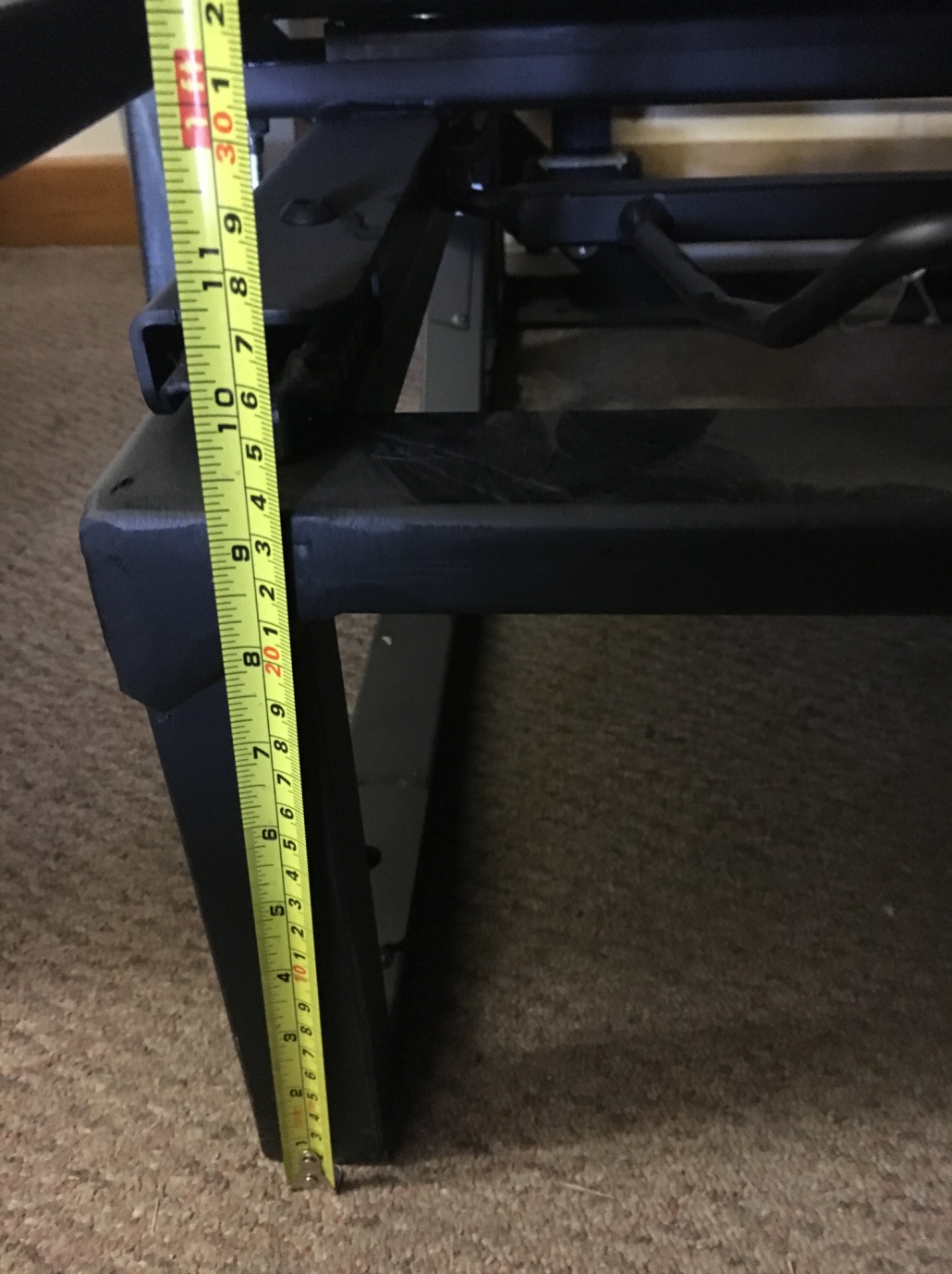 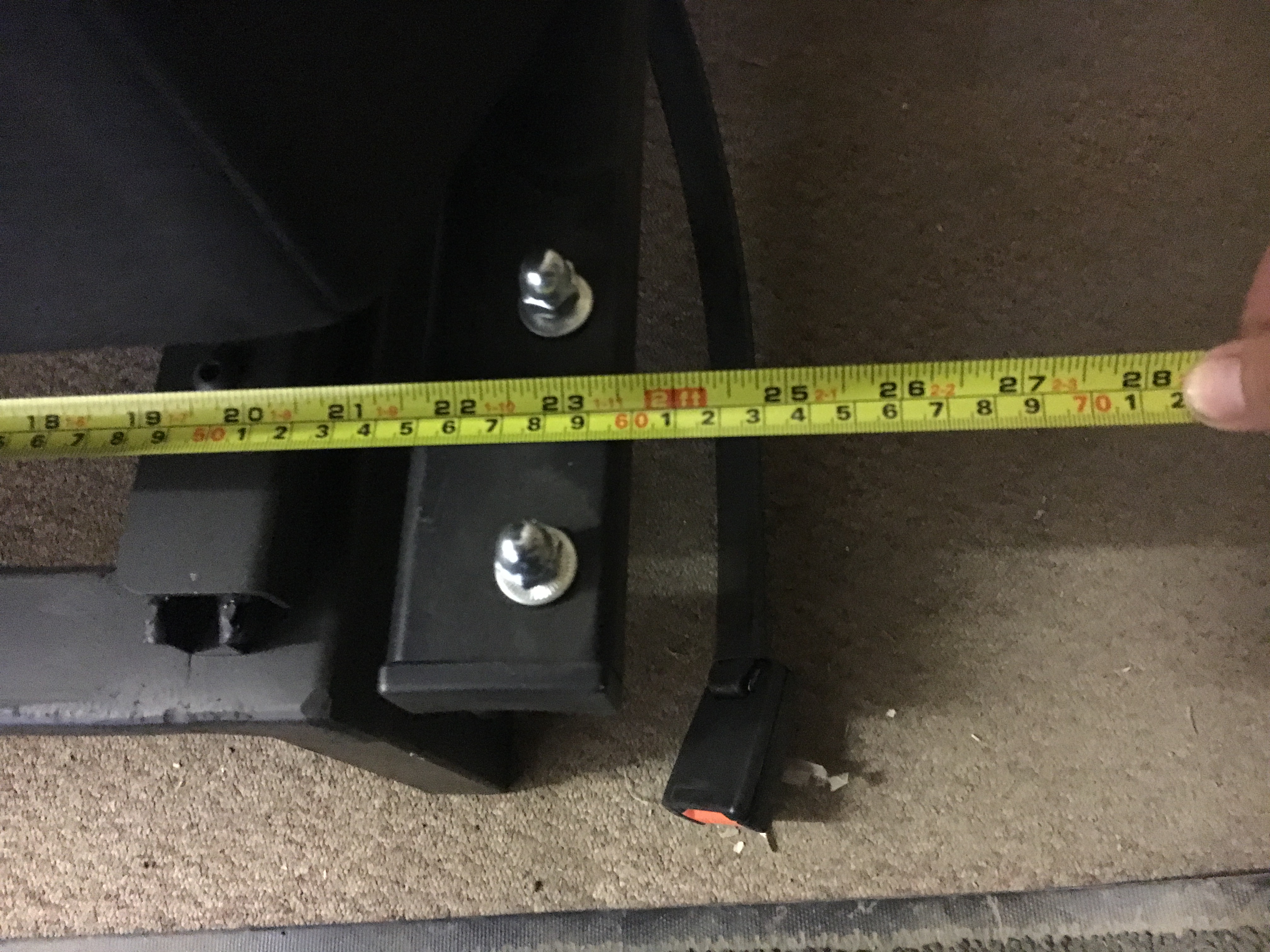 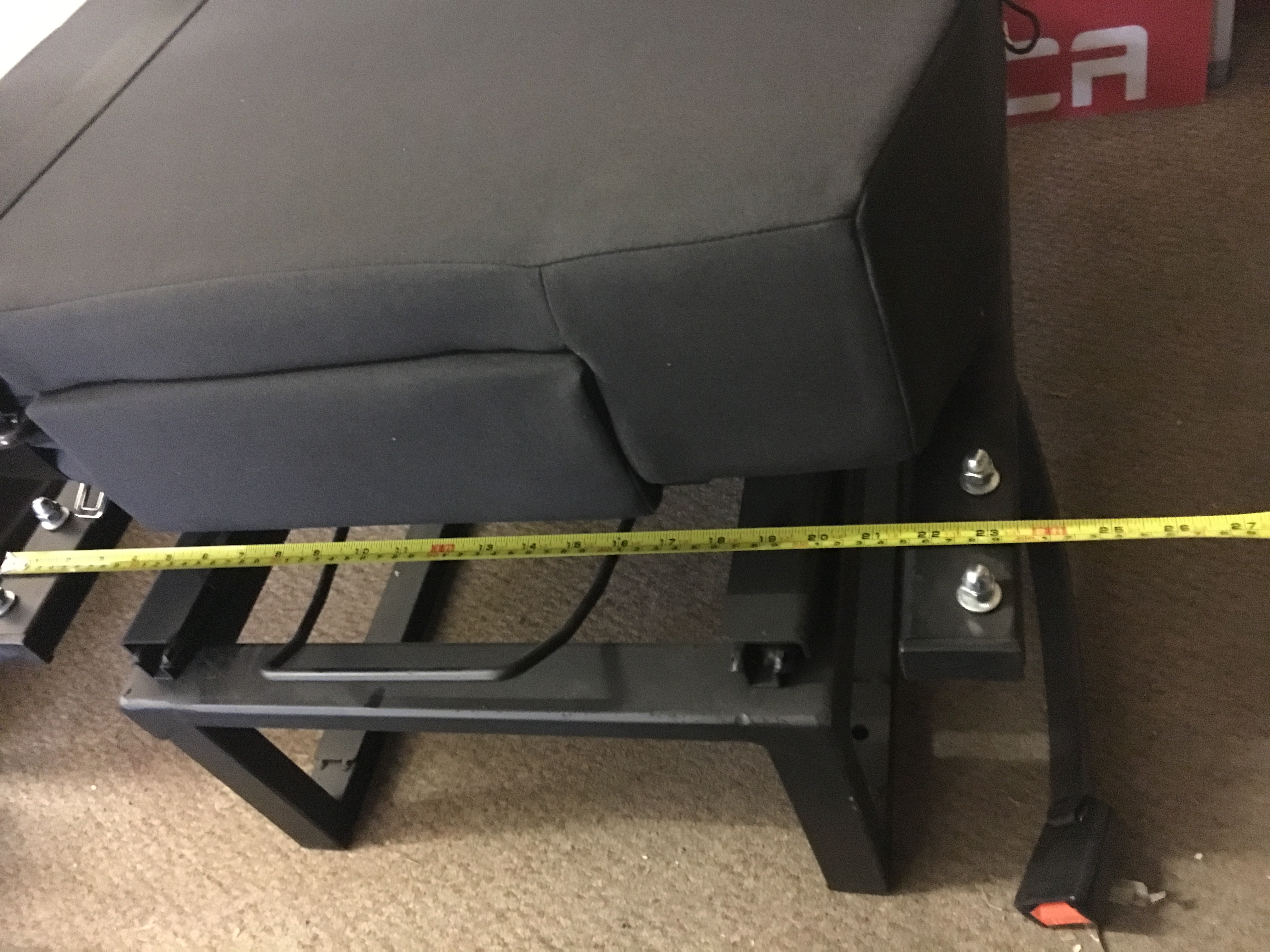 